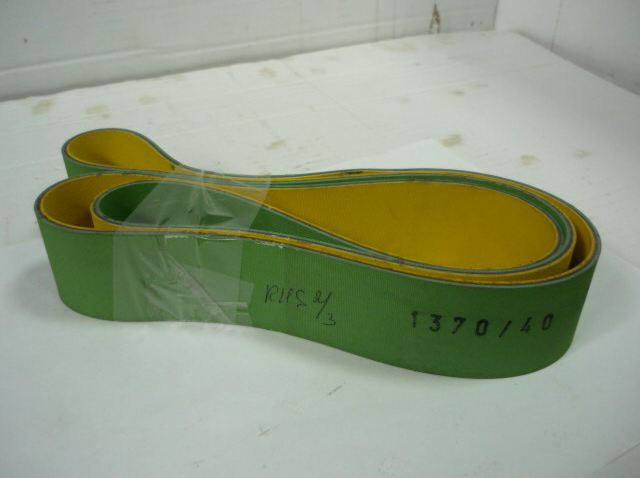 Код из 1САртикулНаименование/ Бренд/ПоставщикГабариты,Д*Ш*ВммМасса,грМатериалМесто установки/НазначениеF0059940Ремень плоский KHS 1370*40*3 ммL=1370W=40H=3ПолиуретанЧетырехсторонние станки/привод шпинделяF0059940L=1370W=40H=3ПолиуретанЧетырехсторонние станки/привод шпинделяF0059940РоссияL=1370W=40H=3ПолиуретанЧетырехсторонние станки/привод шпинделя